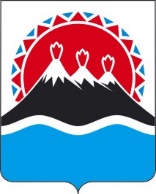 П О С Т А Н О В Л Е Н И ЕПРАВИТЕЛЬСТВА  КАМЧАТСКОГО КРАЯ                   г. Петропавловск-КамчатскийПРАВИТЕЛЬСТВО ПОСТАНОВЛЯЕТ:Внести в постановление Правительства Камчатского края от 14.12.2018 № 528-П «О разработке и утверждении административных регламентов осуществления государственного контроля (надзора) и административных регламентов предоставления государственных услуг исполнительными органами государственной власти Камчатского края» следующие изменения:Преамбулу изложить в следующей редакции: «В соответствии с Федеральным законом от 27.07.2010 № 210-ФЗ «Об организации предоставления государственных и муниципальных услуг», Федеральным законом от 26.12.2008 № 294-ФЗ «О защите прав юридических лиц и индивидуальных предпринимателей при осуществлении государственного контроля (надзора) и муниципального контроля», постановлением Правительства Российской Федерации от 16.05.2011 № 373 «О разработке и утверждении административных регламентов осуществления государственного контроля (надзора) и административных регламентов предоставления государственных услуг».В частях 1-3 слова «настоящему Постановлению» заменить словами «настоящему постановлению».В частях 2-3 слова «Административных регламентов» заменить словами «административных регламентов».В приложении 1:в абзаце 1 части 1.1 слова «Административных регламентов» заменить словами «административных регламентов»;в абзаце 2 части 1.1 после слов «государственных функций» добавить слова «по осуществлению»;в части 1.3 слова «Административных процедур (действий)» заменить словами «административных процедур (действий)»;в пункте 3 части 1.6 слова «Постановлением Правительства» заменить словами «постановлением Правительства»;в пункте 4 части 1.8 слова «Региональный реестр» заменить словом «Реестр»;часть 1.10 изложить в следующей редакции:«1.10. Разработка и внесение изменений в Административные регламенты осуществляется в порядке, утвержденном постановлением Губернатора Камчатского края от 28.12.2007 № 355 «О Порядке подготовки правовых актов Губернатора Камчатского края, Правительства Камчатского края и иных исполнительных органов государственной власти Камчатского края», а также в соответствии с настоящим постановлением.»;в пункте 3 части 2.2 слова «Административных процедур (действий)» заменить словами «административных процедур (действий)»;в абзацах 2 и 4 пункта 3 части 2.3 слова «Региональный реестр» заменить словом «Реестр»;в пункте 1 части 2.4 слова «Распоряжением Правительства» заменить словами «распоряжением Правительства»;в части 2.5 слова «В разделе» заменить словами «В подразделе»;часть 2.7 изложить в следующей редакции:«2.7. Раздел, касающийся требований к порядку осуществления государственного контроля (надзора), состоит из следующих подразделов:порядок информирования об исполнении функции;сведения о размере платы за услуги организации (организаций), участвующей (участвующих) в осуществлении государственного контроля (надзора), взимаемой с лица, в отношении которого проводятся мероприятия по контролю (надзору) (раздел включается в случае, если в осуществлении государственного контроля (надзора) участвуют иные организации);срок осуществления государственного контроля (надзора).»;в абзаце 3 части 2.8 слова «а также государственной информационной системе «Портал государственных и муниципальных услуг (функций) Камчатского края» заменить словами «а также в государственной информационной системе «Реестр государственных и муниципальных услуг (функций) Камчатского края»;часть 2.11 изложить в следующей редакции:«2.11. Раздел, касающийся состава, последовательности и сроков выполнения административных процедур, требований к порядку их выполнения, в том числе особенностей выполнения административных процедур в электронной форме, состоит из подразделов, соответствующих количеству административных процедур - логически обособленных последовательностей административных действий при осуществлении государственного контроля (надзора), имеющих конечный результат и выделяемых в рамках осуществления государственного контроля (надзора).В начале указанного раздела указывается исчерпывающий перечень административных процедур, содержащихся в указанном разделе.»;часть 2.12 изложить в следующей редакции:«2.12. Описание каждой административной процедуры содержит следующие обязательные элементы:основания для начала административной процедуры;содержание каждого административного действия, входящего в состав административной процедуры, продолжительность и (или) максимальный срок его выполнения;сведения о должностном лице, ответственном за выполнение каждого административного действия, входящего в состав административной процедуры. Если нормативные правовые акты, непосредственно регулирующие осуществление государственного контроля (надзора), содержат указание на конкретную должность, она указывается в тексте Административного регламента;условия, порядок и срок приостановления осуществления государственного контроля (надзора) в случае, если возможность приостановления предусмотрена законодательством Российской Федерации;критерии принятия решений;результат административной процедуры и порядок передачи результата, который может совпадать с основанием для начала выполнения следующей административной процедуры;способ фиксации результата выполнения административной процедуры, в том числе в электронной форме, содержащий указание на формат обязательного отображения административной процедуры.»;часть 2.13 изложить в следующей редакции:«2.13. Раздел, касающийся порядка и формы контроля за осуществлением государственного контроля (надзора), состоит из следующих подразделов:порядок осуществления текущего контроля за соблюдением и исполнением должностными лицами органа государственного контроля (надзора) положений Административного регламента и иных нормативных правовых актов, устанавливающих требования к осуществлению государственного контроля (надзора), а также за принятием ими решений;порядок и периодичность осуществления плановых и внеплановых проверок полноты и качества осуществления государственного контроля (надзора), в том числе порядка и формы контроля за полнотой и качеством осуществления государственного контроля (надзора);ответственность должностных лиц органа государственного контроля (надзора) за решения и действия (бездействие), принимаемые (осуществляемые) ими в ходе осуществления государственного контроля (надзора);положения, характеризующие требования к порядку и формам контроля за исполнением государственной функции, в том числе со стороны граждан, их объединений и организаций.»;часть 2.14 изложить в следующей редакции:«2.14. Раздел, касающийся досудебного (внесудебного) порядка обжалования решений и действий (бездействия) органов, осуществляющих государственный контроль (надзор), а также их должностных лиц, состоит из следующих подразделов: информация для заинтересованных лиц об их праве на досудебное (внесудебное) обжалование действий (бездействия) и (или) решений, принятых (осуществленных) в ходе осуществления государственного контроля (надзора) (далее - жалоба);предмет досудебного (внесудебного) обжалования;исчерпывающий перечень оснований для приостановления рассмотрения жалобы и случаев, в которых ответ на жалобу не дается;основания для начала процедуры досудебного (внесудебного) обжалования;права заинтересованных лиц на получение информации и документов, необходимых для обоснования и рассмотрения жалобы;органы государственной власти, организации и уполномоченные на рассмотрение жалобы лица, которым может быть направлена жалоба заявителя в досудебном (внесудебном) порядке;срок рассмотрения жалобы;результат досудебного (внесудебного) обжалования применительно к каждой процедуре либо инстанции обжалования.».В приложении 2:в абзаце 1 части 1.1 слова «Административных регламентов» заменить словами «административных регламентов»;абзац 2 части 1.1 изложить в следующей редакции: «Административным регламентом является нормативный правовой акт исполнительного органа государственной власти Камчатского края, наделенного в соответствии с федеральным законодательством и законодательством Камчатского края полномочиями по предоставлению государственных услуг в установленной сфере деятельности (далее - орган, предоставляющий государственные услуги), устанавливающий сроки и последовательность административных процедур (действий), осуществляемых органом, предоставляющим государственные услуги, в процессе предоставления государственных услуг в соответствии с требованиями Федерального закона от 27.07.2010 № 210-ФЗ «Об организации предоставления государственных и муниципальных услуг» (далее - Федеральный закон  «Об организации предоставления государственных и государственных услуг»).».в абзаце 3 части 1.1 слова «иными органами взаимодействие исполнительного органа государственной власти Камчатского края с заявителями, иными органами государственной власти и органами местного самоуправления муниципальных образований в Камчатском крае, учреждениями и организациями, в том числе КГКУ «Многофункциональный центр предоставления государственных и муниципальных услуг в Камчатском крае» и его филиалов (далее - многофункциональные центры), при предоставлении государственной услуги» заменить словами «иными органами исполнительных органов государственной власти Камчатского края, иными органами государственной власти и органами местного самоуправления муниципальных образований в Камчатском крае, учреждениями и организациями, в том числе краевым государственным казенным учреждением «Многофункциональный центр предоставления государственных и муниципальных услуг в Камчатском крае» (далее - КГКУ «МФЦ Камчатского края») и его филиалов (далее - многофункциональные центры), в процессе предоставления государственной услуги»;в части 1.3 слова «Административных процедур (действий)» заменить словами «административных процедур (действий)»;в абзаце 1 части 1.5 слово «регламент» заменить словами «Административный регламент»;в абзаце 2 части 1.5 слово «регламента» заменить словами «Административного регламента»;в абзаце 3 части 1.5 слова «Камчатского крае» исключить;в пункте 3 части 1.6 слова «Постановлением Правительства» заменить словами «постановлением Правительства»;в пункте 4 части 1.8 слова «Региональный реестр» заменить словом «Реестр»;часть 1.9 изложить в следующей редакции:«1.9. Разработка и внесение изменений в Административные регламенты осуществляется в порядке, утвержденном постановлением Губернатора Камчатского края от 28.12.2007 № 355 «О Порядке подготовки правовых актов Губернатора Камчатского края, Правительства Камчатского края и иных исполнительных органов государственной власти Камчатского края», а также в соответствии с настоящим постановлением.»;в части 1.11 после слова «Камчатского» добавить слово «края»;в пункте 5 части 2.2 после слов «органа, предоставляющего государственную услугу» добавить слова «, и его должностных лиц, государственных гражданских служащих органа, предоставляющего государственную услугу, КГКУ «МФЦ Камчатского края», работников КГКУ «МФЦ Камчатского края»;пункт 6 части 2.2 изложить в следующей редакции:«6) особенности выполнения административных процедур (действий) в многофункциональных центрах.В Административный регламент не включается настоящий раздел в случае, если государственная услуга не предоставляется в многофункциональных центрах.»;в подпункте а пункта 3 части 2.3 слова «а также на Едином портале государственных и муниципальных услуг (функций)» заменить словами «на Едином портале государственных и муниципальных услуг (функций), а также на Портале государственных и муниципальных услуг (функций) Камчатского края»;в абзацах 1-2 подпункта б пункта 3 части 2.3 слова «предоставления государственных и муниципальных услуг» исключить;абзац 3 подпункта б пункта 3 части 2.3 изложить в следующей редакции:«Справочная информация не приводится в тексте Административного регламента и подлежит обязательному размещению на официальном сайте органа, предоставляющего государственную услугу, в сети «Интернет» в государственной информационной системе «Реестр государственных и муниципальных услуг (функций) Камчатского края» (далее - реестр) и на Портале государственных и муниципальных услуг (функций) Камчатского края, о чем указывается в тексте Административного регламента. Органы, предоставляющие государственные услуги, обеспечивают в установленном порядке размещение и актуализацию справочной информации в соответствующем разделе реестра.»;в пункте 2 части 2.4 после слов «по Камчатскому краю,» добавить слова «органы государственных внебюджетных фондов, »;пункт 3 части 2.4 изложить в следующей редакции:«3) описание результата предоставления государственной услуги, в том числе перечень исходящих документов, являющихся результатом предоставления соответствующей государственной услуги, а также способы направления заявителю указанных документов (информации);»;в абзаце 2 пункта 5 части 2.4 после слов «в реестре» добавить слова « и на Портале государственных и муниципальных услуг (функций) Камчатского края. Перечень нормативных правовых актов, регулирующих предоставление государственной услуги, не приводится в тексте Административного регламента»;в пункте 6 части 2.4:слово «заявления» заменить словом «заявлений»;после слов «этих документов)» добавить слова «, в том числе способы направления запроса о предоставлении государственной услуги»;в пункте 7 части 2.4 слова «нормативными правовыми актами Российской Федерации и нормативными правовыми актами Камчатского края» заменить словами «законодательством Российской Федерации и законодательством Камчатского края»;в подпункте б пункта 8 части 2.4 после слов «предоставляющих государственную услугу,» слова «органов местного самоуправления, организаций, участвующих в предоставлении государственных или муниципальных услуг, » исключить;пункт 16 части 2.4 изложить в следующей редакции:«16) показатели доступности и качества государственной услуги, в том числе количество взаимодействий заявителя с должностными лицами при предоставлении государственной услуги и их продолжительность, возможность получения информации о ходе предоставления государственной услуги, в том числе с использованием информационно-коммуникационных технологий, возможность либо невозможность получения государственной услуги в многофункциональном центре (в том числе в полном объеме), в любом территориальном подразделении органа, предоставляющего государственную услугу, по выбору заявителя (экстерриториальный принцип), посредством запроса о предоставлении нескольких государственных и (или) муниципальных услуг в многофункциональных центрах, предусмотренного статьей 15.1 Федерального закона «Об организации предоставления государственных и муниципальных услуг» (далее - комплексный запрос);»;в пункте 17 части 2.4:после слов «многофункциональных центрах» слова «предоставления государственных и муниципальных услуг» исключить; слова «Постановлением Правительства» заменить словами «постановлением Правительства»;часть 2.5 изложить в следующей редакции:«2.5. Разделы, касающиеся состава, последовательности и сроков выполнения административных процедур (действий), требований к порядку их выполнения, в том числе особенностей выполнения административных процедур (действий) в электронной форме, а также особенности выполнения административных процедур в многофункциональных центрах, состоят из подразделов, соответствующих количеству административных процедур - логически обособленных последовательностей административных действий при предоставлении государственных услуг и услуг, которые являются необходимыми и обязательными для предоставления государственной услуги, имеющих конечный результат и выделяемых в рамках предоставления государственной услуги. В начале соответствующего раздела указывается исчерпывающий перечень административных процедур (действий), содержащихся в нем.В разделе, касающемся состава, последовательности и сроков выполнения административных процедур (действий), требований к порядку их выполнения, в том числе особенностей выполнения административных процедур (действий) в электронной форме, отдельно указывается перечень административных процедур (действий) при предоставлении государственных услуг в электронной форме.»;в частях 2.5.1 и 2.5.3 слова «Административных процедур (действий)» заменить словами «административных процедур (действий)»;в пункте 1 части 2.5.1 после слов «муниципальных услуг (функций)» добавить слова « и Портала государственных и муниципальных услуг (функций) Камчатского края»;часть 2.5.2 изложить в следующей редакции:«2.5.2. В разделе, касающемся особенностей выполнения административных процедур (действий) в многофункциональных центрах, также может содержаться описание административных процедур (действий), выполняемых многофункциональным центром при предоставлении государственной услуги в полном объеме и при предоставлении государственной услуги посредством комплексного запроса.Описание административных процедур (действий), выполняемых многофункциональными центрами, в разделе, касающемся особенностей выполнения административных процедур (действий) в многофункциональных центрах, обязательно в отношении государственных услуг, включенных в перечни государственных услуг в соответствии с подпунктом 1 части 6 статьи 15 Федерального закона «Об организации предоставления государственных и муниципальных услуг».»;часть 2.5.3 изложить в следующей редакции:«2.5.3. В соответствующем разделе описывается, в том числе порядок выполнения многофункциональными центрами следующих административных процедур (действий):информирование заявителей о порядке предоставления государственной услуги в многофункциональном центре, о ходе выполнения запроса о предоставлении государственной услуги, по иным вопросам, связанным с предоставлением государственной услуги, а также консультирование заявителей о порядке предоставления государственной услуги в многофункциональном центре;прием запросов заявителей о предоставлении государственной услуги и иных документов, необходимых для предоставления государственной услуги;формирование и направление многофункциональным центром межведомственного запроса в органы, предоставляющие государственные услуги, в иные органы государственной власти, органы местного самоуправления и организации, участвующие в предоставлении государственных услуг;выдача заявителю результата предоставления государственной услуги, в том числе выдача документов на бумажном носителе, подтверждающих содержание электронных документов, направленных в многофункциональный центр по результатам предоставления государственных и муниципальных услуг органами, предоставляющими государственные услуги, и органами, предоставляющими муниципальные услуги, а также выдача документов, включая составление на бумажном носителе и заверение выписок из информационных систем органов, предоставляющих государственные услуги, и органов, предоставляющих муниципальные услуги;иные действия, необходимые для предоставления государственной услуги, в том числе связанные с проверкой действительности усиленной квалифицированной электронной подписи заявителя, использованной при обращении за получением государственной услуги, а также с установлением перечня средств удостоверяющих центров, которые допускаются для использования в целях обеспечения указанной проверки и определяются на основании утверждаемой органом, предоставляющим государственную услугу, по согласованию с Федеральной службой безопасности Российской Федерации модели угроз безопасности информации в информационной системе, используемой в целях приема обращений за получением государственной услуги и (или) предоставления такой услуги.»;часть 2.6 изложить в следующей редакции:«2.6. Описание каждой административной процедуры содержит следующие обязательные элементы:основания для начала административной процедуры;содержание каждого административного действия, входящего в состав административной процедуры, продолжительность и (или) максимальный срок его выполнения;сведения о должностном лице, ответственном за выполнение административного действия, входящего в состав административной процедуры. Если нормативные правовые акты, непосредственно регулирующие предоставление государственной услуги, содержат указание на конкретную должность, то она указывается в тексте Административного регламента;критерии принятия решений;результат административной процедуры и порядок передачи результата, который может совпадать с основанием для начала исполнения следующей административной процедуры;способ фиксации результата выполнения административного действия, в том числе в электронной форме, содержащий указание на формат обязательного отображения административной процедуры.»;часть 2.8 изложить в следующей редакции:«2.8. Раздел, касающийся досудебного (внесудебного) порядка обжалования решений и действий (бездействия) органа, предоставляющего государственную услугу, и его должностных лиц, государственных гражданских служащих органа, предоставляющего государственную услугу, КГКУ «МФЦ Камчатского края», работников КГКУ «МФЦ Камчатского края», состоит из следующих подразделов:предмет досудебного (внесудебного обжалования);особенности подачи жалоб на нарушение порядка предоставления государственной услуги (далее - жалобы);требования к порядку рассмотрения жалобы;требования к порядку рассмотрения жалобы на решение руководителя органа, предоставляющего государственную услугу, либо руководителя КГКУ «МФЦ Камчатского края».»;в части 2.8.1 после слов «на Едином портале государственных и муниципальных услуг (функций)» добавить слова «и на Портале государственных и муниципальных услуг (функций) Камчатского края».В приложении 3:часть 1 изложить в следующей редакции:«1. Настоящий Порядок устанавливает требования к проведению экспертизы проектов административных регламентов осуществления государственного контроля (надзора) исполнительными органами государственной власти Камчатского края и административных регламентов предоставления государственных услуг исполнительными органами государственной власти Камчатского края (далее – Административные регламенты), проектов нормативных правовых актов, утверждающих изменения в ранее изданные Административные регламенты (далее – проекты изменений в Административные регламенты), а также проектов нормативных правовых актов, признающих Административные регламенты утратившими силу (далее – проекты актов об отмене Административных регламентов).»;в части 2 слово «Проекты» заменить словами «Проекты Административных регламентов, проекты изменений в Административные регламенты и проекты актов об отмене Административных регламентов (далее - проекты)»;в части 7 слова «Постановлением Правительства» заменить словами «постановлением Правительства»;часть 9 изложить в следующей редакции:«9. Предметом экспертизы, осуществляемой Министерством экономического развития и торговли Камчатского края, является оценка соответствия проектов требованиям, предъявляемым к ним, Федерального закона от 27.07.2010 № 210-ФЗ «Об организации предоставления государственных и муниципальных услуг» (далее - Федеральный закон «Об организации предоставления государственных и муниципальных услуг») или Федерального закона от 26.12.2008 N 294-ФЗ «О защите прав юридических лиц и индивидуальных предпринимателей при осуществлении государственного контроля (надзора) и муниципального контроля» (далее - Федеральный закон «О защите прав юридических лиц и индивидуальных предпринимателей при осуществлении государственного контроля (надзора) и муниципального контроля»), требованиям иных нормативных правовых актов, регулирующих порядок предоставления соответствующей государственной услуги или осуществления государственного контроля (надзора), а также требованиям, предъявляемым к указанным проектам настоящим постановлением, в том числе оценка учета результатов независимой экспертизы, а также наличия и актуальности сведений о соответствующей государственной услуге или осуществлении соответствующего государственного контроля (надзора).»;в абзаце 1 части 11 слова «нормативных правовых актов:» заменить словами «нормативных правовых актов. В том числе проверяется:»;в пункте 1 части 11 слово «проекта» заменить словами «проекта Административного регламента предоставления государственной услуги, а также проекта изменений в Административный регламент предоставления государственной услуги»;в пункте 2 части 11 слово «проекте» заменить словами «проекте Административного регламента предоставления государственной услуги, а также проекте изменений в Административный регламент предоставления государственной услуги»;в пункте 3 части 11 слова «Административных процедур (действий)» заменить словами «административных процедур (действий)»;в подпункте ж пункта 3 части 11 слова «Постановлением Правительства» заменить словами «постановлением Правительства»;часть 12 изложить в следующей редакции:«12. Исполнительный орган государственной власти Камчатского края, ответственный за разработку и утверждение проекта, представляет на экспертизу в Министерство вместе с проектом пояснительную записку, в которой приводятся информация об основных предполагаемых улучшениях предоставления государственной услуги, осуществления государственного контроля (надзора), сведения об учете рекомендаций независимой экспертизы.В случае направления на экспертизу в Министерство проекта изменений в Административный регламент исполнительный орган государственной власти Камчатского края, ответственный за разработку и утверждение проекта изменений в Административный регламент, дополнительно представляет текст Административного регламента в действующей редакции, содержащий предлагаемые изменения.»;часть 13 изложить в следующей редакции:«13. В случае если в процессе разработки проекта Административного регламента, проекта изменений в Административный регламент выявляется возможность оптимизации (повышения качества) предоставления государственной услуги (исполнения государственной функции) при условии соответствующих изменений иных нормативных правовых актов Камчатского края, регулирующих порядок исполнения государственной функции или предоставления соответствующей государственной услуги, проект Административного регламента либо проект изменений в Административный регламент направляется на экспертизу в Министерство с приложением проектов иных нормативных правовых актов Камчатского края, регулирующих порядок исполнения государственной функции или предоставления соответствующей государственной услуги.»;в части 17 после слов «ответственный за разработку» добавить слова «и утверждение»;часть 18 изложить в следующей редакции:«18. При наличии разногласий исполнительный орган государственной власти Камчатского края, ответственный за разработку и утверждение проекта, обеспечивает рассмотрение таких разногласий в ходе согласительных совещаний, организованных в течение 5 рабочих дней с момента получения заключения Министерства.Урегулированные и неурегулированные разногласия по проекту оформляются протоколами согласительных совещаний, которые подписываются соответствующими руководителями (заместителями руководителя) исполнительного органа государственной власти Камчатского края, ответственного за разработку и  утверждение проекта, и заместителем Министра экономического развития и торговли Камчатского края или по его указанию руководителем структурного подразделения указанного Министерства, ответственного за экспертизу проектов.».2. Настоящее постановление вступает в силу через 10 дней после дня его официального опубликования.[Дата регистрации]№[Номер документа]О внесении изменений в постановление Правительства Камчатского края от 14.12.2018                  № 528-П «О разработке и утверждении административных регламентов осуществления государственного контроля (надзора) и административных регламентов предоставления государственных услуг исполнительными органами государственной власти Камчатского края»Исполняющий обязанности Председателя Правительства - Первого вице-губернатора Камчатского края[горизонтальный штамп подписи 1]Е.А. Чекин